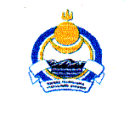 Совет депутатов муниципального образования сельское поселение «Иволгинское»Иволгинского района Республики Бурятия671050, Республика Бурятия, Иволгинский район, с. Иволгинск ул.Ленина, 23, Тел. 8(30140)21671 факс 8(30140)21210РЕШЕНИЕ от «25» марта .    	№76« О даче согласия на прием объектав собственность муниципального образования сельское поселение «Иволгинское» Иволгинского района Республики Бурятияна безвозмездной основе из муниципальной собственности Иволгинского района Республики Бурятия»В соответствии со статьей 10 Закона Республики Бурятия от 24 февраля 2004 № 637 – III  «О передаче объектов государственной собственности Республики Бурятия в иную государственную или муниципальную собственность и приеме объектов иной государственной или муниципальной собственности в государственную собственность Республики Бурятия или собственность муниципальных образований в Республике Бурятия», Совет депутатов муниципального образования сельское поселение «Иволгинское»РЕШАЕТ:Дать согласие на прием в собственность муниципального образования сельское поселение «Иволгинское» на безвозмездной основе недвижимое имущество:- квартира в жилом доме, расположенная по адресу: Республика Бурятия, Иволгинский р-он,  село Иволгинск, ул. Новая,  дом 4, кв. 1.- квартира в жилом доме, расположенная по адресу: Республика Бурятия, Иволгинский р-он,  село Иволгинск, ул. Тугутова, д.60, кв. 1.Направить настоящее решение в Отдел земельных и имущественных отношений МО «Иволгинский район».3. Настоящее Решение вступает в силу с момента официального обнародования путем размещения на информационных стендах предприятий и учреждений сельского поселения.Глава муниципального образования сельское поселение «Иволгинское»	       В.Ц. Очиров